ПРИНЯТА:                                                                                                                                   УТВЕРЖДАЮ:  на заседании педагогического совета                                                                  Директор школы ________ Н.Н.КалюкПротокол № 5 от 15 июня 2020 г.                                                                         Приказ №93 от 15 июля 2020 г.           СОГЛАСОВАНО: Начальник управления образования Мышкинского МР __________ Г.Н.Морозова Приказ № _____  от ________________ 2020 г.Муниципальное общеобразовательное учреждениеКоптевская основная общеобразовательная школаМышкинского муниципального районаПРОГРАММАперехода в эффективный режим работымуниципального общеобразовательного учрежденияКоптевской основной общеобразовательной школына 2020-2023 годы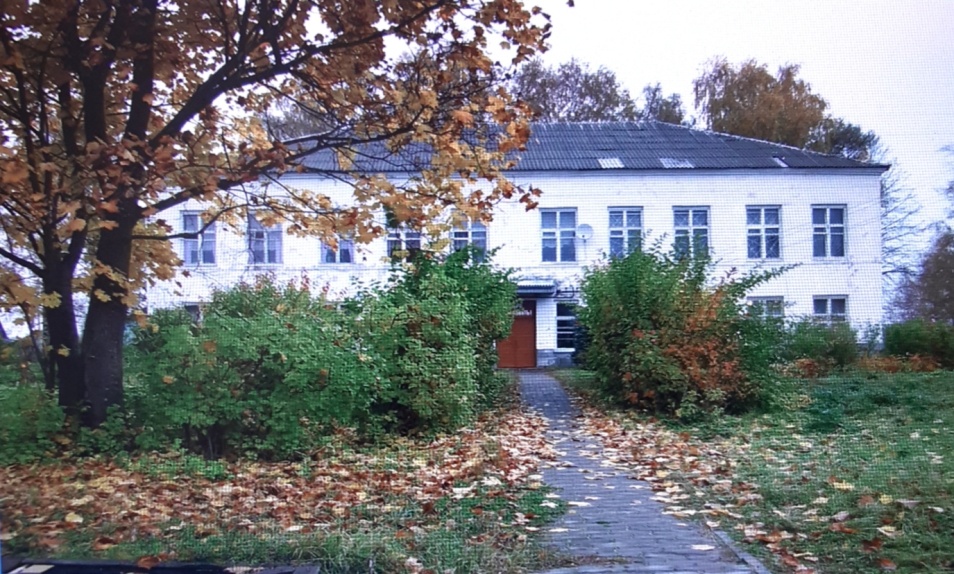 Разработчики программы:Калюк Наталия Николаевнадиректор школыПолякова Анжела Евгеньевна, заместитель директора по УВРСопова Галина Алексеевна, заместитель директора по УВР2020 г.Паспорт Программы2.Нормативное обеспечение ПрограммыГосударственная программа Российской Федерации «Развитие образования» на 2018 - 2025 годы, утвержденная постановлением Правительства Российской Федерации от 26 декабря 2017 года № 1642, нацелена на совершенствование управления системой образования. Мероприятие 3.21 Государственной программы Ярославской области «Развитие образования» по повышению качества образования в школах с низкими результатами обучения и школах, функционирующих в неблагоприятных социальных условиях, путем реализации региональных проектов распространение их результатов посредством участия в обеспечении дополнительного профессионального образования руководящих и педагогических работников муниципальных общеобразовательных организаций на 2020 год предусматривает реализацию комплексного проекта по отработке и распространению механизмов повышения качества образования в школах, функционирующих в неблагоприятных социальных условиях. МОУ Коптевская ООШ участвует в реализации мероприятия 3.21 Государственной программы Ярославской области «Развитие образования» по повышению качества образования в школах с низкими результатами обучения и школах, функционирующих в неблагоприятных социальных условиях.Реализация данной Программы осуществляется в соответствии с:Федеральным законом от 29 декабря 2012 года № 273-Ф3 «Об образовании в Российской Федерации»;Федеральным законом от 08 мая 2010 года № 83-ФЗ «О внесении изменений в отдельные законодательные акты Российской Федерации в связи с совершенствованием правового положения государственных (муниципальных) учреждений»;Указом Президента от 7 мая 2012 № 599 «О мерах по реализации государственной политики в области образования и науки»;Уставом МОУ Коптевская ООШ.3.	Аналитический раздел ПрограммыМуниципальное общеобразовательное учреждение Коптевская основная общеобразовательная школа расположена в деревне Коптево Мышкинского района Ярославской области в  от г. Мышкин. Школа осуществляет приём детей из близлежащих деревень, а также детей, проживающих в городе Мышкин. В настоящее время в школе обучается 105 человек. МОУ Коптевская ООШ – школа со смешанным контингентом учащихся, где учатся талантливые и обычные дети, а также дети, нуждающиеся  в коррекционно-развивающем обучении.В школе обучаются 18% детей с ограниченными возможностями здоровья (ЗПР, УО), 4% детей с девиантным поведением (стоящие на внешнем и внутришкольном учете), около 50% детей воспитываются в неполных, малоимущих семьях.Центром социально-культурной жизни являются школа, сельский Дом культуры, сельская библиотека. Традиции школы интересны и насыщены активной внеурочной деятельностью: работают кружки спортивно-оздоровительной, духовно-нравственной, художественно-эстетической,  направленности; ведётся проектная и исследовательская работа. Общая численность  педагогических работников школы составляет 19 человек ( из них 3 совместителя), 13 имеют высшее педагогическое образование, 5 – среднее специальное, 1 – высшее (не педагогическое). Высшая категория 1 человек, первая категория- 4 человека. Педагоги пенсионного возраста – 5 человек, молодых специалистов - 2 человека.Приоритетным направлением в школе была воспитательная работа, но сегодня выросли требования к результатам обучения, в связи с этим встаёт задача обеспечить качество образования.Количество обучающихся за три года:Вывод: за последние 3 года наблюдается положительная динамика количества обучающихся.Результаты успеваемости (в целом по школе):Итоги успеваемости обучающихся за три года:Вывод: успеваемость по всем предметам за 3 года – 100%, но по результатам 2018-2019 учебного года произошло снижение качества знаний.Государственная (итоговая) аттестация выпускников 9 класса.2016-2017 учебный годВыпускники 9 класса проходили итоговую аттестацию в форме ОГЭ. Они сдавали2	обязательных экзамена: по русскому языку и математике, 2 экзамена по выбору: физику, географию, историю, биологию.2017-2018 учебный годВыпускники 9 класса проходили итоговую аттестацию в форме ОГЭ. Они сдавали2	обязательных экзамена: по русскому языку и математике, 2 экзамена по выбору: литературу, географию, информатику, химию, обществознание2018-2019 учебный годВыпускники 9 класса проходили итоговую аттестацию в форме ОГЭ. Они сдавали2	обязательных экзамена: по русскому языку и математике, 2 экзамена по выбору: литературу, географию, английский язык, обществознание, информатику. Вывод: результаты государственной итоговой аттестации пообразовательным программам основного общего образования в целомудовлетворительные.      Среди достижений за последние два года - улучшение результатов ОГЭ порусскому языку – средний балл 4, по литературе – средний балл 5, по географии – средний балл 4, обществознание – средний балл 4.       2017-2018 учебном году наблюдается снижение результативности ОГЭ по математике в связи со сменой учителя, но в 2018-2019 учебном году результат улучшился.Всероссийские проверочные работы2016-2017 учебный год2017-2018 учебный год2018-2019 учебный год     Вывод:  результаты Всероссийских проверочных работ в 4-х классах порусскому языку и математике в целом удовлетворительные.  По русскому языку и математике обучающиеся подтвердили результатами ВПР итоговую отметку за 3 четверть.Социальный статус школыАнализ социума показал: Анализ образования родителей показал:Вывод: сложный социальный контекст, в котором находится школа, и социально-экономическое неравенство среди семей обучающихся школы вступают в противоречия с возможностью предоставления качественного образования и получения высоких образовательных результатов.SWOT - анализ потенциала развития школы     По результатам анализа были выделены наиболее значимые проблемы в деятельности школы, не позволяющие достичь соответствующего уровня качества образования:наличие традиционных устаревших подходов к образовательному процессу у группы учителей,слабое обеспечение психолого-педагогического сопровождения образовательного процесса,отсутствие преемственности между урочной и внеурочной деятельностью,непринятие отдельными педагогами новых требований в связи с необходимостью реализации программы.Карта приоритетов4.	Целевой раздел ПрограммыПрограмма перехода школы в эффективный режим работы предполагает переход школы в качественно новое состояние и имеет своей целью развитие, но не за счёт притока внешних ресурсов, а за счёт развития внутреннего потенциала самой школы. Она запускает механизмы, которые обеспечивают результативность вне зависимости от материально- технической оснащённости школы, контингента обучающихся, доходов семей. В определении новой индивидуальной стратегической линии работы административной команды и педагогического коллектива школы, которая позволит решить приоритетную образовательную задачу: повышения качества образования и уровня образовательных результатов.Цель Программы: Повышение эффективности деятельности школы в обеспечении оптимальных результатов обучения, воспитания и развития каждого обучающегося вне зависимости от социального или культурного статуса семей.Задачи Программы:Обеспечить принятие обоснованных управленческих решений посредством анализа данных о факторах, влияющих на качество образовательных результатов.Совершенствовать систему индивидуальной поддержки обучающихся в достижении прогресса образовательных результатов.Повышение мотивации обучающихся к учебной деятельности.Повышение профессиональной компетенции педагогических кадров как необходимого условия обеспечения современного качества образования.Содержательный раздел ПрограммыЭтапы и план реализации Программы.Первый	этап (апрель – август 2020 г.) - аналитико-диагностический. Цель: проведение аналитической и диагностической работы, разработка текста и утверждение Программы перехода школы в эффективный режим работы.Основные мероприятия этапаОсновные результаты этапа:1.	Сформирована рабочая группа проекта.2.	Разработана и утверждена Программа перехода школы в эффективный режим работы.3.	100% педагогов школы и родителей проинформированы о содержании Программы перехода в эффективный режим работы.Второй этап (сентябрь 2020 г. – июнь 2023 г.) - практический.Цель: реализация Программы перехода школы в эффективный режим работы, анализ и корректировка результатов реализации Программы.Задача 1: Повышение профессиональной компетенции педагогических кадров как необходимого условия обеспечения современного качества образованияЗадача 2. Совершенствование системы индивидуальной поддержки обучающихся в достижении прогресса образовательных результатовОсновные результаты этапа:	1. Увеличение доли педагогов, владеющих инновационными технологиями.2. Проведение открытых уроков, мастер-классов, внеклассных мероприятий всеми педагогами и участие их в анализе проведенных мероприятий на школьном уровне, передача опыта на муниципальном уровне.3. Повышение качества образования на всех уровнях образования.4. Взаимодействие урочной и внеурочной деятельности.5. Увеличение доли обучающихся, имеющих среднюю и высокую степень мотивации к учебной деятельности (по результатам мониторинга).6. Наличие системы работы с родителями, реализующей эффективную поддержку родителей в целях их взаимодействия с детьми по решению школьных вопросов.7. Анализ эффективности реализации Программы;Третий этап (сентябрь – декабрь 2023 г.) - аналитический.Цель: подведение итогов реализации Программы перехода школы в эффективный режим работы, распространение опыта работы, разработка нового стратегического плана развития школы.Основные мероприятия этапаОсновные результаты этапа:	1. Наличие позитивных отзывов о школе (удовлетворенность родителями и законными представителями образовательного процесса).2. Обобщение опыта работы школы по реализации Программы.3. Распространение опыта работы школы по реализации Программы.Оценочный раздел Программы.Возможные риски ПрограммыНаименованиеПрограммыПрограмма перехода в эффективный режим работы (далее Программа) муниципального общеобразовательного учреждения Коптевской основной общеобразовательной школы (далее школа)СрокреализацииПрограммысентябрь 2020 г. - декабрь 2023 г.РазработчикиПрограммыКалюк Наталия Николаевна, директор школыПолякова Анжела Евгеньевна, заместитель директора по УВРСопова Галина Алексеевна, заместитель директора по УВРОсновныеисполнителиПрограммы Администрация и педагогический коллектив МОУ Коптевской ООШ.Основания для разработки ПрограммыВ школе обучаются 18% детей с ограниченными возможностями здоровья (ЗПР, УО), 4% детей с девиантным поведением (стоящие на внешнем и внутришкольном учете), около 50% детей воспитываются в неполных, малоимущих семьях.Таким образом, в школе можно выделить обучающихся с рисками образовательной и социальной неуспешности. Сложный социальный контекст, в котором находится школа, и социально-экономическое неравенство среди семей обучающихся школы вступают в противоречия с возможностью предоставления качественного образования и получения высоких образовательных результатов. ЦельПрограммыПовышение эффективности деятельности школы в обеспечении оптимальных результатов обучения, воспитания и развития каждого обучающегося вне зависимости от социального или культурного статуса семей.ЗадачиПрограммыОбеспечить принятие обоснованных управленческих решений посредством анализа данных о факторах, влияющих на качество образовательных результатов.Совершенствовать систему индивидуальной поддержки обучающихся в достижении прогресса образовательных результатов.Повышение мотивации обучающихся к учебной деятельности.Повышение профессиональной компетенции педагогических кадров как необходимого условия обеспечения современного качества образования.СтруктураПрограммыПаспорт ПрограммыНормативное обеспечение ПрограммыАналитический раздел ПрограммыЦелевой раздел ПрограммыСодержательный раздел ПрограммыОценочный раздел ПрограммыВозможные риски ПрограммыОжидаемыеконечныерезультатыреализацииГлавный результат реализации Программы – перевод школы в эффективный режим работы.Для школы- дальнейшее развитие школы, повышение качества образования, укрепление материально-технической базы.Для обучающихся– получение полноценного качественного образования в соответствии с индивидуальными запросами и возможностями каждого обучающегося; снижение численности обучающихся, имеющих низкую мотивацию к обучению, повышенный уровень тревожности, низкую самооценку.Для педагогического коллектива– развитие профессиональной компетентности; повышение информационной культуры за счёт эффективного использования новых информационных сервисов, систем и технологий обучения электронных образовательных ресурсов нового поколения.Сроки и этапыреализацииПрограммыПервый	этап (апрель – август2020 г.) - аналитико-диагностический. Цель: проведение аналитической и диагностической работы, разработка текста и утверждение Программы перехода школы в эффективный режим работы.Второй этап (сентябрь 2020 г. – июнь 2023 г.) - практический.Цель: реализация Программы перехода школы в эффективный режим работы, анализ и корректировка результатов реализации ПрограммыТретий этап (сентябрь – декабрь 2023 г.) - аналитический.Цель: подведение итогов реализации Программы перехода школы в эффективный режим работы, распространение опыта работы, разработка нового стратегического плана развития школы.Ответственные лица, контактыдиректор школызаместители директора по УВРтел. 8 (48544)3-26-35СистемаорганизацииконтролявыполненияпрограммыСамоанализ по реализации Программы перехода в эффективный режим работы, подготовка доклада директора о результатах деятельности школы по реализации программы, отчет перед общественностью, учредителем.Учебный годКоличество обучающихся2016-2017802017-2018932018-201998Учебный год% успеваемости% успеваемости% качества знаний% качества знанийУчебный год1-45-91-45-92016-2017100%100%26%22%2017-2018100%100%33%28%2018-2019100%100%28%27%ПредметВсего сдавалиСдали с первого разаНе сдали с первого разаПолучили «4» и «5»Средний баллрусский язык8100%-2 – 25%3,3математика8100%-4 – 50%4биология5100%--3география7100%-2-29%3,3история250%1-3физика2100%--3ПредметВсего сдавалиСдали с первого разаНе сдали с первого разаПолучили «4» и «5»Средний баллрусский язык9100%-5 – 56%4математика9100%-2 – 22%3литература1100%-1-100%5география989%18-89%4информатика5100%-2-40%3химия1100%--3обществознание2100%-1-50%4ПредметВсего сдавалиСдали с первого разаНе сдали с первого разаПолучили «4» и «5»Средний баллрусский язык6100%-4 – 67%4математика6100%-4 – 67%4английский язык1100%--3литература1100%-1-100%4география5100%-4-80%4обществознание2100%-1-50%4информатика2100%--3ПредметклассВсего сдавалиСправились с работойПолучили «4» и «5»русский язык45100%2 – 40%математика46100%2 – 33%ПредметклассВсего сдавалиСправились с работойПолучили «4» и «5»русский язык44100%2 – 50%математика44100%2 – 50%ПредметклассВсего сдавалиСправились с работойПолучили «4» и «5»русский язык41191%2 – 18%математика410100%9 – 90%Категория семьи%малообеспеченные семьи38многодетные семьи 7неполные семьи34семьи с опекаемыми детьми2семьи с детьми – инвалидами1семьи, находящиеся в социально-опасном положении4образование%высшее12среднее специальное71основное6Сильные стороныСлабые стороныразвита административная команда школы;при недостаточном количестве специалистов-предметников динамика результатов образовательной деятельности стабильна;развита система внеклассной работы (положительный опыт спортивно-массовой работы, активное участие обучающихся в интеллектуальных и творческих конкурсах);школа оснащена современным интерактивным, инновационным оборудованием;созданы  комфортные условия для обучения;растёт контингент обучающихся;благоприятный микроклимат;создан центр образования цифрового и гуманитарного профиля «Точка роста».наличие традиционных устаревших подходов к образовательному процессу у группы учителей;недостаточная эффективность использования педагогами имеющегося ИКТ-оборудования;слабое обеспечение психолого-педагогического сопровождения образовательного процесса;отсутствие преемственности между урочной и внеурочной деятельностью;отсутствие постоянства административной команды;непринятие отдельными педагогами новых требований в связи с необходимостью реализации программы;перегрузка обучающихся урочной и внеурочной деятельностью;риск увеличения объёма работы, возлагающийся на членов администрации и педагогов.ВозможностиУгрозыразнообразие содержания и видов внеурочной деятельности обучающихся через центр образования цифрового и гуманитарного профиля «Точка роста» ;выстраивание сотрудничества со школами-партнерамиметодическая поддержка ГАУ ДПО ЯО ИРОНормативы бюджетного финансирования не позволяют пополнять МТБ и создавать новые формы организации образовательного процесса (разновозрастное обучение и т.д.)обучающиеся проживают в отдаленной от школы территории, и подвозятся школьным автобусом, что затрудняет полноценную организацию внеклассной и внеурочной деятельности, а также оказание индивидуальных консультацийинертность группы педагоговпотребность в молодых кадрахбольшая доля семей с низким социально-экономическим статусом родителей;большое количество семей многодетных и неполныхпассивное отношение родителей  к проявлениям инновационной активности школы90% обучающихся проживают на большом удалении от школыотсутствие методической службы в районеХарактеристика приоритетовСовершенствование образовательной среды в школеИнформационно-методическое сопровождение профессионального развития педагоговВзаимодействие с родителями, расширение социального партнёрстваОбязательныеПрименение новых технологий и методик, направленных на повышение мотивации обучения, саморазвития, социальной активности обучающихся, способы стимулирования учебно-познавательной деятельности обучающихсяКадровое обеспечение реализации Программы. Поддержка (информационная, методическая, моральная) повышения профессионального уровня и профессионального развития педагогов.Создание системы консультирования и сопровождения родителей. Увеличение количества совместных мероприятий родителей и обучающихся.СрочныеКорректировка содержания образовательных программ, применяемых форм, методов, приёмов, технологий. Корректировка урочной и внеурочной деятельности, отслеживания результативности обучения, учитывающей индивидуальные особенности разных категорий обучающихся.Курсы повышения квалификации. Привлечение молодых специалистов в школу.Включение родителей в работу школы. Обеспечение сотрудничества, сотворчества, взаимопонимания, взаимодействия. Включение в процесс сопровождения и достижения образовательных результатов обучающимися .ЖелательныеВсе педагоги занимаются проектно-исследовательской деятельностью в своей предметной области. Владение инновационными технологиями педагогического процесса. 100% педагогов участвуют в проведении открытых уроков, семинаров.Обмен педагогическим опытом по вопросам:-методического обеспечения образовательного процесса;- внедрения педагогических технологий, активных методов обучения и др.;- отслеживание уровня обученности;- психолого-педагогическое сопровождение обучающихся.Ежегодное увеличение количества социальных партнёров, принимающих участие в общешкольных мероприятиях. Повышение рейтинга школы среди школ района.№МероприятиеСрокиИсполнителиПланируемыйрезультат1Обучение администрации, учителей-предметников на курсах повышения квалификации  по теме «Переход школы в эффективный режим работы»май - июньГАУ ДПО ЯО «ИРО» Ростквалификациипедагогов2Презентация Паспорта перехода школы в эффективный режим работыиюньГАУ ДПО ЯО «ИРО» Успешная презентация паспорта программы3Изучение документов, литературы для подготовки Программы перехода в эффективный режим деятельностиапрель-июльзаместители директора по УВР Выделение основныхнаправленийдеятельности школы,необходимыхдля обеспеченияэффективного обучения 4Проведение мониторинга педагогического коллективамайзаместителидиректора по УВР Анализ кадрового состава по стажу, возрасту, уровню квалификации. Предложения в план реализации.5Диагностика обучающихся (уровень мотивации, удовлетворённость, анализ учебных результатов)майзаместители директора по УВР Аналитическая справка. Прогноз на дальнейшую деятельность, обеспечивающий положительную динамику качества знаний.6Круглый стол: проведение SWOT-анализа дляпринятия решения об изменении ситуациииюньДиректор,заместителидиректора по УВР, учителя -  предметникиСамодиагностика и определениеблагополучных и проблемных зон в жизни школы.7Создание рабочей группы из числа администрации и педагогических работников школы, способной участвовать в разработке ПрограммыиюльДиректорУтверждение рабочей группы8Разработка Программыиюль-августРабочаягруппаСоздание и утверждение Программы.9Проведение педсовета по теме «Программа перехода школы в эффективный режим работы»августДиректор,заместителидиректора по УВРОзнакомление педагогов с  содержанием Программы перехода в эффективный режим работы.10Размещение Программы перехода школы в эффективный режим работы на сайте школыавгустОтветственный за сайт школыОзнакомление родителей с  содержанием Программы перехода в эффективный режим работы.№МероприятиеСрокиИсполнителиПланируемыйрезультат1Применение инновационных технологий педагогами в учебном процессепостоянноучителя-предметникиПовышение профессионального уровня педагога; повышение учебной мотивации обучающихся2Проведение открытых уроков, мастер-классов каждым учителем- предметникомпо плану внутришкольного контролязаместители директора по УВР, учителя -  предметникиПовышение мотивации педагогов к профессиональному росту и развитию3Посещение учителями мастер-классов, открытых уроков с эффективными педагогами других образовательных организаций. Участие в работе районных методических объединений.по плану внутришкольного контролязаместители директора по УВР, учителя-предметникиОрганизация профессионального общения, обмена опытом.4Обеспечить стимулирование педагогов, показывающих максимальное и стабильное улучшение образовательных результатов обучающихся1 раз в полугодиедиректор, заместители директора по УВРМотивация педагогов5Проведение учителями, прошедшими курсы повышения квалификации, мероприятий, направленных на повышение профессионального уровня коллег (мастер-классы, обучающие семинары, открытые уроки, занятия)по итогам прохождения курсов повышения квалификациизаместители директора по УВРПродемонстрирован рост профессиональной компетентности всеми педагогами, прошедшими курсы повышения квалификации6Проведение тематических педсоветов по актуальным проблемам:Организация работы педагогического коллектива по повышению качества образования.Мотивация учебной деятельности обучающихся и обеспечение условий для её развития.Современные методы и формы проведения урока. Эффективное применение инновационных технологий.Система внутришкольного оценивания качества образования.Организация проектной и исследовательской деятельности обучающихся.Смысловое чтение как фактор повышения качества образованияРабота с детьми с особыми потребностями, учебными и поведенческими проблемами. Причины и пути преодоления неуспеваемости. Обеспечение успешности обучающихся в учебной деятельности.Повышение уровня самостоятельности обучающихся в образовательном процессеоктябрь2020 г.январь2021 г.март2021 г.май2021 г.октябрь2021 г.март2022 г.октябрь2022 г.март    2023 г.заместители директора по УВРзаместители директора по УВРучителя, активно применяющие инновационные технологиидиректор,заместители директора по УВРучителя-предметникиучителя начальных классовзаместители директора по УВР,социальный педагог,учитель-психологучителя предметникиРазработка и принятие эффективных решений актуальных проблем7Организация тренингов, направленных на повышение психолого-педагогической компетентности учителей ноябрь-декабрь2020 г.педагог-психолог, социальный педагогУчастие в тренингах  педагогов, повышение компетентности в вопросах работы с учащимися, находящимися в сложной социальной ситуации развития№МероприятиеСрокиИсполнителиПланируемыйрезультат1Проектирование внеурочной работы с целью преемственности урочной и внеурочной деятельности. Создание индивидуальных  учебных маршрутов.август2020 г.заместители директора по УВРСоздать преемственность между урочной и внеурочной деятельностью;  разнообразить содержание и виды внеурочной деятельности; организовать планомерную подготовку к ГИА2Проведение регулярногогруппового анализа и обсуждения педагогами результатов, достижений и проблем преподаванияв течениегодаДиректор,заместители директора по УВРПовышениеуспеваемости и качества знаний учащихся3Мониторинг результатов ГИАиюнь2021-2023 г.г.директор, заместители директора по УВР Получение объективной информации о результатах ГИА и дальнейшее планирование работы над повышением результатов государственной итоговой аттестации4Мониторинг удовлетворения образовательными потребностями обучающихся и родителей май2021-2023 г.г.заместители директора по УВР, классные руководителиВыявить уровень удовлетворённости результатами и условиями обучения5Организация щадящего режима в начале изучения новых предметов1 четверть учебного годаучителя-предметникиСоздание положительного фона для изучения новых предметов6Организация контроля за обучением школьников, имеющих низкую мотивацию к обучениюпостоянноклассные руководителиПринятие решений об эффективности работы педагогов с данной категорией учащихся, разработка мер по её повышению7Организация сетевого взаимодействия школы с другими образовательными организациями в целях реализации программ учебных предметов, программ профильного уровня, курсов внеурочной деятельности и т.д.по мере необходимостидиректор школы,руководитель центра «Точка роста», заместители директора по УВРКоличество эффективно реализованных программ№МероприятиеСрокиИсполнителиПланируемыйрезультат1Проведение педагогического совета по подведению итогов и результатов реализации программысентябрь2023 г.директор, заместители директора по УВР Итогиреализациипрограммы2Подготовка доклада директора о результатах деятельности школы по реализации программы.сентябрь-октябрь2023 г.директор, заместители директора по УВРСамоанализ по реализации Программы перехода в эффективный режим работы3Размещение на сайте школы опыта работы по реализации Программыоктябрь2023 г.ответственный за сайт школыОткрытость и доступность реализации Программы4Разработка новой Программы развития школы.ноябрь-декабрь2023 г.директор, заместители директора по УВР, рабочая группаПроектированиедальнейшейработыКритерииПоказатели и индикаторыПовышение качества учебных и внеучебных достижений обучающихся.- Доля обучающихся, повысивших качество результатов обучения на уровне основного общего образования от 36% до 40%.- Доля обучающихся, владеющей способами творческой, проектной, исследовательской деятельности 50%.-Результаты ОГЭ не ниже средних по муниципалитету.- Увеличение количества детей, участвующих в конкурсах, олимпиадах на 10%.- Наличие индивидуальных программ помощи обучающимся 100%.- Отслеживание прогресса и достижений учащихся (портфолио) 100%Повышение качества преподавания за счёт использования современных методов обучения, новых педагогических техник и технологий.-100% педагогов, владеющих современными образовательными технологиями.-100% использование педагогами инфраструктуры и материально-технической базы школы.Модель методического сопровождения профессионального роста педагогов, способствующей работе с различными категориями обучающихся.-Увеличение доли педагогов, участвующих в конкурсах профессионального мастерства на 10%.- Увеличение доли педагогов, имеющих первую и высшую квалификационную категорию на 20%.- Увеличение доли педагогов, передающих опыт работы на 20%.- Увеличение доли педагогов, имеющих личный интернет ресурс на 25%.Разработана система мероприятий по повышению родительской компетентности.-Удовлетворённость родителей (законных представителей) образовательным процессом 90%.- Активное участие родителей в жизни школы 50%.- увеличение доли родителей, включённых в общественную деятельность на 10%.Основные рискиПути их минимизацииИнертность группы педагоговУбеждение коллег в необходимости перемен и их стимулированиеПотребность в молодых кадрахСистемная работа со старшеклассниками, популяризация профессии учителяПассивное отношение родителей к проявлениям инновационной активности школыПривлечение родителей к участию в школьных мероприятиях. Пропаганда достижений школы, коллектива, обучающихся в СМИ, на родительских собраниях, на школьном сайте и др.Невысокий образовательный уровень части родителейПедагогическое просвещение родителей через перспективные формы: родительские клубы, родительские конференции, социальные гостиные